TREASURER’S REPORT. THE MYALL KOALA & ENVIRONMENT GROUP INC. 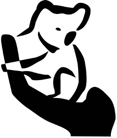 TREASURER’S REPORT.   Richard Streamer’s (final) financial report for transactions since the end of our financial year (March 2020) had been distributed to all members prior to the meeting with the “virtual” meeting notice (see below).   Our operating account at Regional Australia Bank closing balance as at 6 September is $9,181.53.   The Wildside Festival account balance is $ 958.99.   Our Bankwest investment account balance is $ 17,175.70.   Our total assets at 6 September 2020 is $ 27,316.22. MOVED Richard Streamer
SECONDED Ian Morphett that the report be accepted. CARRIED. 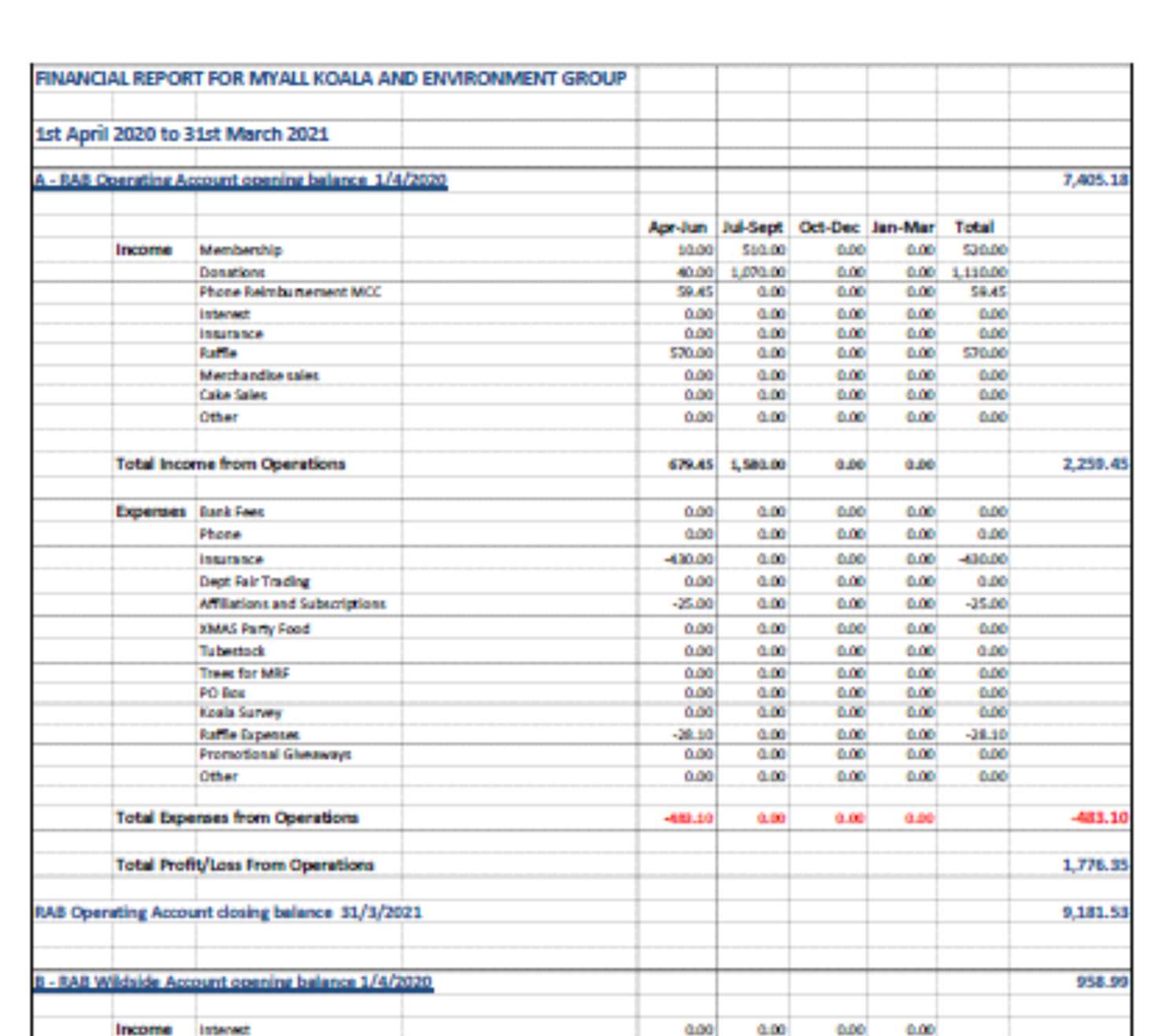 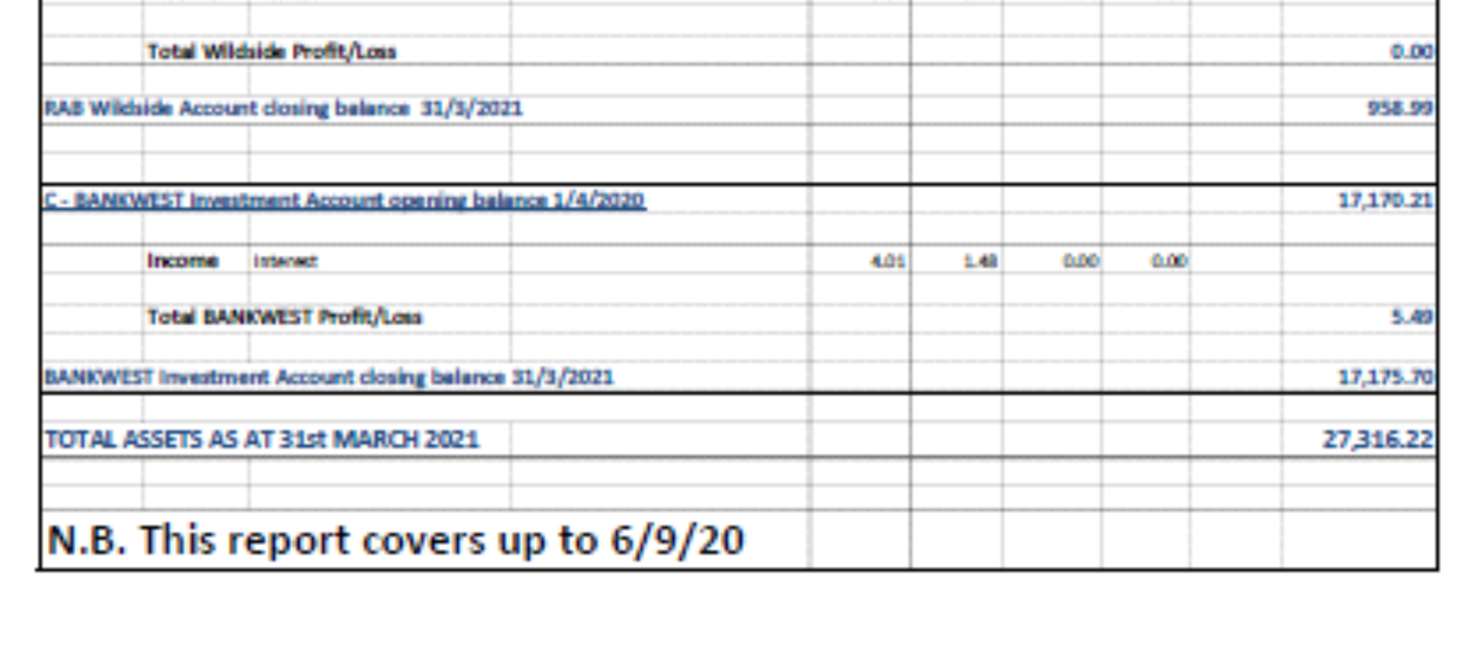 